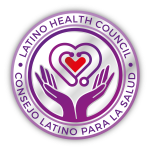 	Latino Health Council     Join Zoom Meeting   https://us02web.zoom.us/j/87944142979         September 28,2023 9:30-11:30  0. Meditation exercise1. Introductions/checking in 2. Minutes (approval/corrections)3. Announcements4. Old business:-Health fair-Consulting:AQM project: 11/30/23 opening eventCultural sensitivity training for providers10/9 4-610/16 3-5-Mentoring:
LMSAMOLA Chicago 10/13-10/14/235. New business:	-CDCC	-COVID UPDATE	-Sponsorship: New and old Thank you!!!- Gilda’s Club Madison	-UW Patient Navigation for reducing Breast Disparities for LatinxMeeting adjournedNext meeting:		October 26, 2023 (virtual)Presenter:		PLANNING MEETINGMinutes: 		Anne Plesh		